ROMANZO STORICO “QUEL RAMO DI PERO FRUTTATO” DI SALVATORE LIGUORIC'è qualcosa che lega la Roma dei papi alla Roma attuale? Spesso crediamo che un filo invisibile ci possa condurre alla porta del sapere, della conoscenza, della comprensione di fatti accaduti secoli fa che possano spiegare le cattive azioni di oggi. Grandi uomini hanno segnato la storia, ma se vengono colti nella profondità della loro anima, si scopre che grandi non lo erano. Finanche i papi e i cardinali. A volte grandi si sono rivelati, invece, semplici soldati o uomini comuni, eroi per caso. Come sempre.    ******   VIDEO SU YOUTUBE  https://youtu.be/xnLVGIBRXHY   ******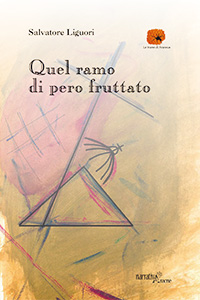 E’ l’agosto dell’anno del Signore  1590 e si sta completando il pontificato di papa Sisto V Felice Peretti. Eppure le Guardie Svizzere sono ancora alla ricerca del Vangelo di Giuda. Per la gloria di Dio. E del papa.Casa Editrice ARACNE – codice ISBN: 9788854893986http://www.aracneeditrice.it/pdf/9788854893986.pdf